9.Sınıf 2.Dönem 2.Sınav (geometri)Aşağıdaki boşlukları doldurunuz?A)Çemberde bir noktasına değip geçen doğruya . . . . .. . . . .. . . . . . . . denirB)Yüksekliği h,yarıçapı r olan silindirin yanal alanı	A= . . . . . . . . . . . . . . . . .    dirC)Yarıçapı r olan kürenin hacmi  V= . . . . . . . .. . . . . . . . ..dür. D)Bütün ayrıtlarının uzunluğu eşit olan dikdörtgenler pirizmasına . . . . . . .   . . . ..denir.E) Yüksekliği h,yarıçapı r olan koninin hacmi V=	. . . . . . . . . .  .’tür2.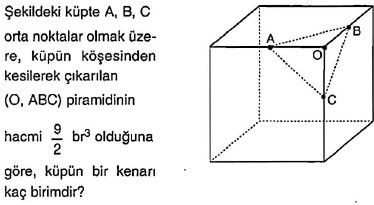 3.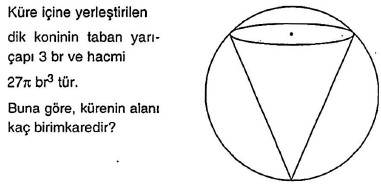 4.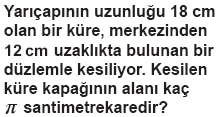 5.     	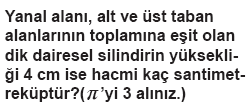 6.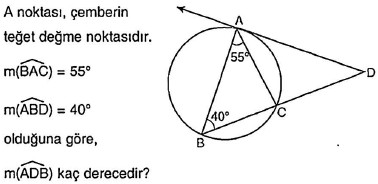 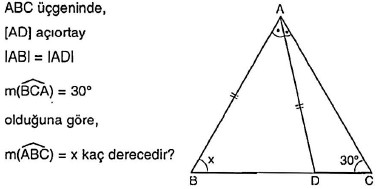 7.8.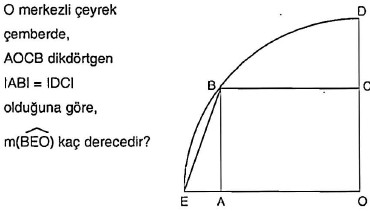 9.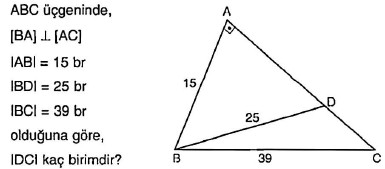 10.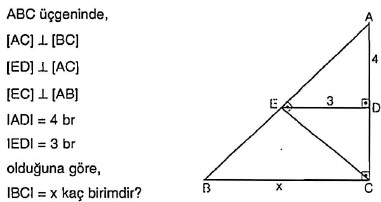 